Čo je to zelené obstarávanie a úradovanie?ZELENÉ OBSTARÁVANIE = obstarávanie (nakupovanie) tovarov a služieb, berúce do úvahy vplyv vybraného tovaru a služieb na životné prostredie. Uprednostňované sú tovary a služby, ktorých negatívny vplyv na životné prostredie je čo najmenší.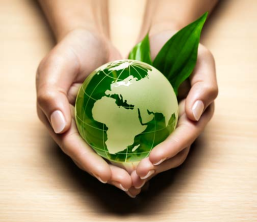 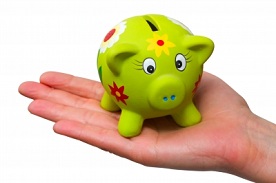 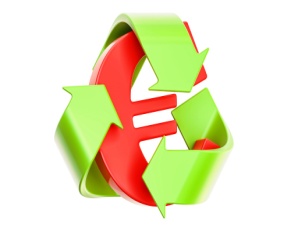 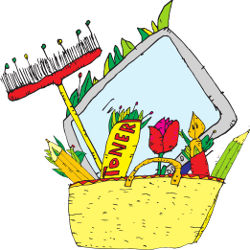 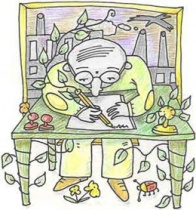 ZELENÉ ÚRADOVANIE = environmentálne vhodné správanie inštitúcií- úradov, škôl, ale aj samostatných podnikov. Zelené úradovanie zahŕňa systematické opatrenia zamerané na samotnú prevádzku (napr. cielené úspory energie, environmentálne vhodné čistenie), rovnako ako na oblasť verejného obstarávania (nákupu a zásobovania).Vypracovala: Tomšíková, IV. BV